Для служебного пользованияАдминистрации ГБОУ СОШ №2 «ОЦ» с. Кинель-ЧеркассыАналитическая справкаВ 2015-2016 уч.году в ГБОУ СОШ № 2 «ОЦ» с. Кинель-Черкассы впервые была  внедрена в образовательный процесс технология решения проектной задачи, которая успешно реализуется и в 2017-2018 уч.гг. В решении этой задачи принимали участие обучающиеся 1-5 классов. За работой школьников наблюдала группа экспертов из разных образовательных организаций Кинель-Черкасского района. Критериями оценивания послужили экспертные листы, разработанные участниками рабочей группы по проведению образовательного события – решение проектной задачи.В данной работе анализировались следующие показатели:- сформированность регулятивных и коммуникативных универсальных учебных действий;- сформированность личностных результатов обучающихся;- динамика поведения каждого ребенка внутри группы в ходе решения задачи.Все обучающиеся были разделены на группы по 5-6 человек. В каждой группе был модератор (учитель) и наблюдатель (эксперт). Экспертам было предложено пронаблюдать за деятельностью ребят в ходе решения проектной задачи и зафиксировать наличие или отсутствие у них представленных в таблице умений, в совокупности составляющих учебную, коммуникативную грамотность, личностные результаты. Если умение, по мнению эксперта, проявлялось нестойко, оно фиксировалось в таблице как сформировано отчасти. Педагогами-психологами Арзамасцевой Е.А. и Назаровой А.В.  были обработаны экспертные листы наблюдений за обучающимися 1-5 классов ГБОУ СОШ №2 «ОЦ» с. Кинель-Черкассы. В стартовой проектной задаче приняли участие 302 ученика 1-5 классов. В итоговой ПЗ - 295 человек. При обработке результатов мы посчитали возможным мнение экспертов компонент «сформирован отчасти» отнести к мнению «сформирован». На основе наблюдений экспертов были получены следующие результаты: Оценка сформированности РУУД  обучающихся 1-5 классов в 2017-2018 уч.г (ноябрь)Проанализировав результаты отдельно по каждой параллели можно отметить, что в 5и 4 классах РУУД сформированы на достаточно высоком уровне, во 2 и 3 классах – на среднем уровне. Уровень первоклассников оказался ниже по всем параметрам. Возможно, это связано с началом школьного обучения. Оценка сформированности РУУД  обучающихся 1-5 классов в 2017-2018 уч.г (май)РУУД сформированы на высоком уровне в 5 и 4 классах, во 2 и 3 классах – на среднем уровне. В 1- х классах уровень сформированности РУУД оказался ниже по всем параметрам, однако, если сравнивать с результатами стартовой ПЗ то можно судить о значительном росте РУУД у первоклассников.  Оценка сформированности РУУДОсновные компоненты РУУД у детей сформированы- сформирована познавательная и личностная рефлексия, адекватность оценивания собственного поведения-  дети осуществляют внутригрупповой контроль и оценку действий- умеют действовать в соответствии с заданной инструкцией, планируют решение поставленной задачи, сохраняют цели и задачи во время работы. В меньшей степени сформированы – «Поиск наиболее эффективных способов достижения результата», «Осуществление контроля и оценки действий группы» что требует более пристального внимания педагогов и включения в стратегию развития начальной и основной школы.Оценка сформированности КУУД обучающихся 1-5 классов (ноябрь)в 2017-2018 уч гВ большей степени у учеников 1-5 классов сформированы следующие коммуникативные умения – «Умение слушать собеседника и вести диалог», «Толерантность и аргументированность». В меньшей степени - владение навыками просмотрового, выборочного чтения.Оценка сформированности КУУД  обучающихся 1-5 классов (май)в 2017-2018 уч гСравнивая результаты двух таблиц можно сделать вывод о положительной динамике ссформированности КУУД во всех параллелях.Оценка сформированности КУУДКоммуникативные универсальные учебные действия (КУУД) сформированы на высоком уровне у обучающихся 3-5 классов. В меньшей степени – у обучающихся 1-2 классов. Проблемной зоной является уровень сформированности навыков сотрудничества, кооперации и умения договариваться в команде.Оценка сформированности ЛУУД обучающихся 1-5 кл в 2017-2018 уч.г. (ноябрь)Сформированность ЛУУД у обучающихся 3-5 классов практически на одном уровне. Чуть ниже – у 1 и 2 классов.В 3-5-х классах наблюдается высокий уровень познавательного интереса, у 1,2-х классов - уровень самостоятельности и ответственности на низком уровне. Оценка сформированности ЛУУД обучающихся 1-5 кл в 2017-2018 уч.г. (май)Познавательный интерес, самостоятельность и ответственность менее развита в 1-2 классах.Оценка сформированности ЛУУДСравнивая результаты стартовой и итоговой ПЗ можно судить о положительной динамике личностных компонентов УУД во всех параллелях.Доля учащихся, у которых сформированы УУД  на базовом и высоком уровняхза 2017-2018 уч. г.)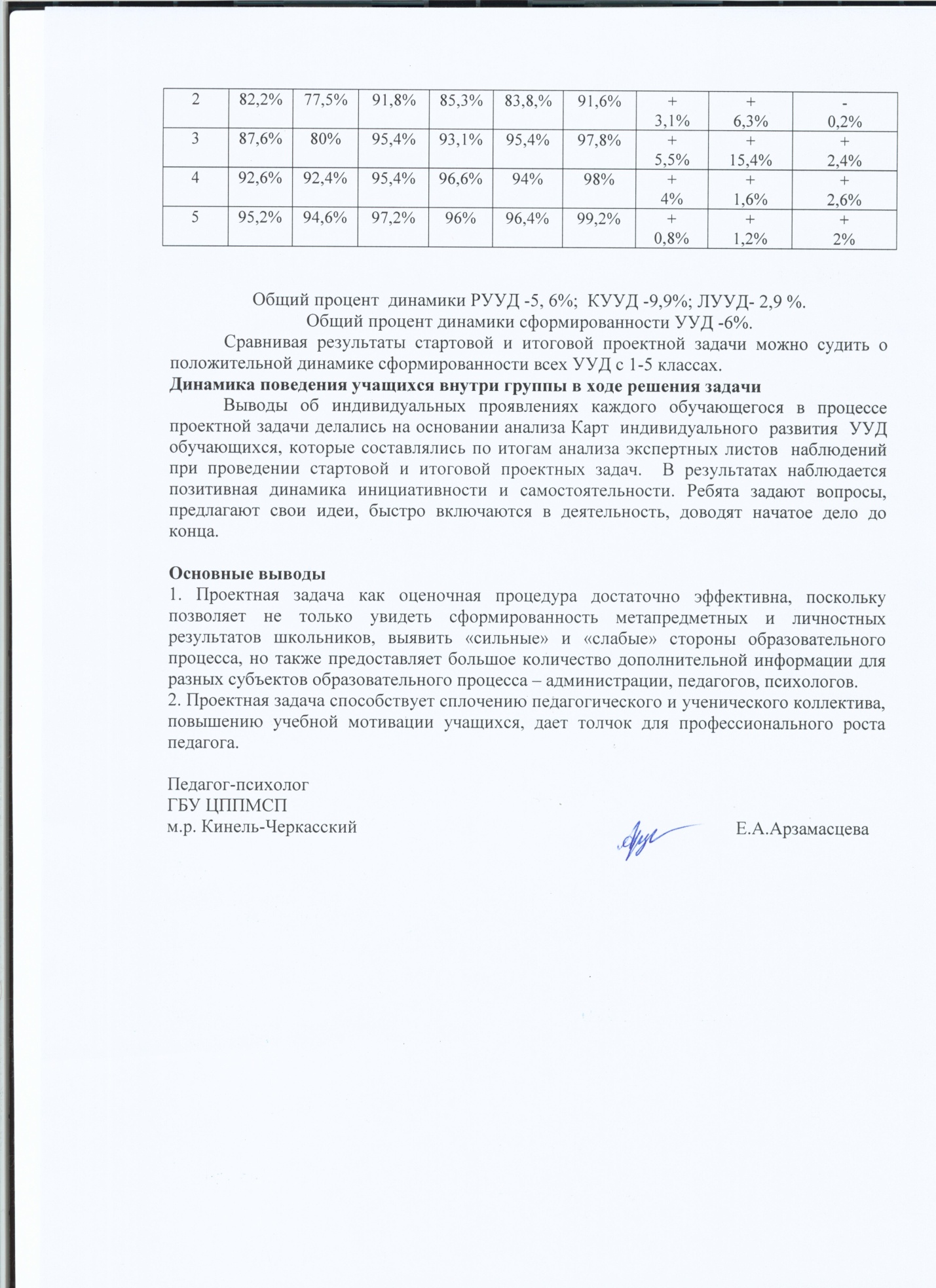 КлассСтартовая проектная задача2017-2018 уч.г.Итоговая проектная задача2017-2018 гг164,5%79,2%282,2%85,3%387,6%93,1%492,6%96,6%595,2%96%КлассСтартовая проектная задача2017-2018 уч.г.Итоговая проектная задача2017-2018 гг154,5%78,6%277,5%83,8%380%95,4%492,4%94%594,6%96,4%КлассСтартовая проектная задача2017-2018 уч.г.Итоговая проектная задача2017-2018 гг186,4%94,2%291,8%91,6%395,4%97,8%495,4%98%597,2%99,2%КлассСтартовая проектная задача2017-2018 ггДостигнуто к началу ПЗСтартовая проектная задача2017-2018 ггДостигнуто к началу ПЗСтартовая проектная задача2017-2018 ггДостигнуто к началу ПЗИтоговая проектная задача2017-2018 ггДостигнуто на конец ПЗИтоговая проектная задача2017-2018 ггДостигнуто на конец ПЗИтоговая проектная задача2017-2018 ггДостигнуто на конец ПЗДинамикаДинамикаРУУДКУУДЛУУДРУУДКУУДЛУУДРУУДКУУДЛУУД164,5%54,5%86,4%79,2%78,6%94,2%+14.7%+24,1%+7,8%